Сумська міська радаVIІI СКЛИКАННЯ        СЕСІЯРІШЕННЯвід ________ 2023 року № ______-МРм. СумиУ зв’язку зі змінами у структурі апарату та виконавчих органів Сумської міської ради, враховуючи статтю 401 Цивільного кодексу України, статтю 
13 Закону України «Про благоустрій населених пунктів», рішення Сумської міської ради від 30 січня 2014 року № 3041-МР «Про затвердження Примірного договору про встановлення особистого строкового сервітуту на користування місцем для розміщення тимчасової споруди в місті Суми», Правила розміщення тимчасових споруд для провадження підприємницької діяльності на території міста Суми, затверджених рішенням Сумської міської ради від 30 листопада  2016 року № 1498-МР, рекомендації засідання постійної комісії з питань архітектури, містобудування, регулювання земельних відносин, природокористування та екології Сумської міської ради (протокол від                       19 грудня 2023 року № 76) керуючись статтею 25 Закону України «Про місцеве самоврядування в Україні», Сумська міська радаВИРІШИЛА:У разі відсутності Сумського міського голови у зв’язку із відпусткою, тимчасовою непрацездатністю, чи з інших підстав, визначити секретаря Сумської   міської  ради  уповноваженим  підписувати    додаткові   угоди     та     договори  про   встановлення    особистого   строкового сервітуту на користування місцем для розміщення тимчасових споруд в місті Суми.Секретар міської ради						                 Артем КОБЗАР                                                                     Виконавець: постійна комісія з питань архітектури, містобудування, регулювання земельних відносин, природокористування та екології Сумської міської радиДжарішнелов О.Дмитренко С.Зюзь Є.Хандурін Д.Галаєв Р.Ініціатор розгляду питання - постійна комісія з питань архітектури, містобудування, регулювання земельних відносин, природокористування та екології Сумської міської ради.Проєкт рішення підготовлено - постійною комісією з питань архітектури, містобудування, регулювання земельних відносин, природокористування та екології Сумської міської радиДоповідач проекту рішення на пленарному засіданні Сумської міської ради – постійна комісія з питань архітектури, містобудування, регулювання земельних відносин, природокористування та екології Сумської міської ради ЛИСТ ПОГОДЖЕННЯдо проєкту рішення Сумської міської ради«Про підписання додаткових угод та договорів про встановлення особистого строкового сервітуту на користування місцем для розміщення тимчасових споруд в місті Суми»Проєкт рішення підготовлений з урахуванням вимог Закону України «Про доступ до публічної інформації» та Закону України «Про захист персональних даних»______________ 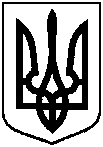 Проєкт оприлюднено«__»_________________20__ р.Про підписання додаткових угод та договорів про встановлення особистого строкового сервітуту на користування місцем для розміщення тимчасових споруд в місті СумиНачальник правового управління Сумської міської ради Керуючий справами виконавчого комітету Сумської міської радиСергій ДМИТРЕНКООлег ЧАЙЧЕНКОЮлія ПАВЛИК